Ministério das Relações Exteriores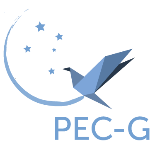 Instituto Guimarães Rosa – IGRDivisão de Cooperação Educacional – DCEPrograma de Estudantes-Convênio de Graduação – PEC-GANEXO I - FORMULÁRIO DE INSCRIÇÃOBolsa Mérito ATENÇÃO: Todos os campos devem ser preenchidos.Este formulário deve ser enviado juntamente com a documentação exigida pelo Edital.Ministério das Relações ExterioresInstituto Guimarães Rosa – IGRDivisão de Cooperação Educacional – DCEPrograma de Estudantes-Convênio de Graduação – PEC-GANEXO Ii - TERMO DE COMPROMISSOBOLSA MÉRITODECLARAÇÃOEu, _____________________________________________________________________, de nacionalidade _____________________________, estudante do Programa de Estudantes-Convênio de Graduação (PEC-G) desde ___________, no curso de ________________________________________, na Instituição de Ensino Superior (IES) ____________________________________________________, situada em _______________________________________, Unidade Federativa _______, declaro, para fins de candidatura à Bolsa Mérito, que não exerço atividade remunerada, conforme estabelecido pelo artigo 13 do Decreto 7.948, de 12 de março de 2013, nem sou beneficiário de programas de auxílio financeiro com origem no Brasil, incluindo bolsas acadêmicas, de estágio e similares.	João Pessoa,           /   07 / 2023 _________________________________________________(assinatura do(a) estudante-convênio)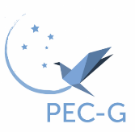 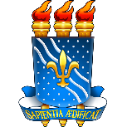 UNIVERSIDADE FEDERAL DA PARAÍBAGABINETE DA REITORIA AGÊNCIA UFPB DE COOPERAÇÃO INTERNACIONALANEXO III - FORMULÁRIO DE DADOS BANCÁRIOSBanco1 Bancos digitais (Nu Bank etc.) ainda NÃO SÃO ACEITOS pelo sistema de pagamentos do Governo Federal. Solicita-se a indicação de bancos tradicionais (ex.: Banco do Brasil, Caixa Econômica, Itaú, Santander, etc.).2 Informar Agência com o dígito verificador3 O pagamento da bolsa é feito, obrigatoriamente, para conta corrente. Não é possível realizar pagamento para conta-poupança ou conta-salário.  Não esqueça o dígito verificador.João Pessoa,           /   07 / 2023 ________________________________________Assinatura do Estudante PEC-GDados pessoais do(a) estudante-convênioDados pessoais do(a) estudante-convênioDados pessoais do(a) estudante-convênioDados pessoais do(a) estudante-convênioDados pessoais do(a) estudante-convênioDados pessoais do(a) estudante-convênioDados pessoais do(a) estudante-convênioNome completo: Nome completo: Nome completo: Nome completo: Nome completo: Nome completo: Sexo:  M   F Data de nascimento (dia/mês/ano):               /               /Data de nascimento (dia/mês/ano):               /               /Data de nascimento (dia/mês/ano):               /               /Data de nascimento (dia/mês/ano):               /               /Nacionalidade: Nacionalidade: Nacionalidade: e–mail(s):e–mail(s):e–mail(s):e–mail(s):e–mail(s):e–mail(s):e–mail(s):Endereço residencial no Brasil: Endereço residencial no Brasil: Endereço residencial no Brasil: Endereço residencial no Brasil: Endereço residencial no Brasil: Endereço residencial no Brasil: Endereço residencial no Brasil: Cidade: Cidade: UF: CEP:                    -            CEP:                    -            Telefone: (         )Telefone: (         )Dados bancáriosDados bancáriosDados bancáriosDados bancáriosDados bancáriosDados bancáriosDados bancáriosObs. 1: É necessário indicar dados de banco físico. Não é possível fazer o pagamento da bolsa para conta em banco digital (Nu Bank, Inter etc.).Obs. 2: Confira os dados com atenção. Será desclassificado o candidato que informar dados bancários incorretos ou cuja conta corrente esteja inativa ou bloqueada ou em nome de terceiros.Obs. 1: É necessário indicar dados de banco físico. Não é possível fazer o pagamento da bolsa para conta em banco digital (Nu Bank, Inter etc.).Obs. 2: Confira os dados com atenção. Será desclassificado o candidato que informar dados bancários incorretos ou cuja conta corrente esteja inativa ou bloqueada ou em nome de terceiros.Obs. 1: É necessário indicar dados de banco físico. Não é possível fazer o pagamento da bolsa para conta em banco digital (Nu Bank, Inter etc.).Obs. 2: Confira os dados com atenção. Será desclassificado o candidato que informar dados bancários incorretos ou cuja conta corrente esteja inativa ou bloqueada ou em nome de terceiros.Obs. 1: É necessário indicar dados de banco físico. Não é possível fazer o pagamento da bolsa para conta em banco digital (Nu Bank, Inter etc.).Obs. 2: Confira os dados com atenção. Será desclassificado o candidato que informar dados bancários incorretos ou cuja conta corrente esteja inativa ou bloqueada ou em nome de terceiros.Obs. 1: É necessário indicar dados de banco físico. Não é possível fazer o pagamento da bolsa para conta em banco digital (Nu Bank, Inter etc.).Obs. 2: Confira os dados com atenção. Será desclassificado o candidato que informar dados bancários incorretos ou cuja conta corrente esteja inativa ou bloqueada ou em nome de terceiros.Obs. 1: É necessário indicar dados de banco físico. Não é possível fazer o pagamento da bolsa para conta em banco digital (Nu Bank, Inter etc.).Obs. 2: Confira os dados com atenção. Será desclassificado o candidato que informar dados bancários incorretos ou cuja conta corrente esteja inativa ou bloqueada ou em nome de terceiros.Obs. 1: É necessário indicar dados de banco físico. Não é possível fazer o pagamento da bolsa para conta em banco digital (Nu Bank, Inter etc.).Obs. 2: Confira os dados com atenção. Será desclassificado o candidato que informar dados bancários incorretos ou cuja conta corrente esteja inativa ou bloqueada ou em nome de terceiros.CPF:CPF:CPF:Banco:Banco:Banco:Banco:Nº da agência: Nº da agência: Nº da agência: Nº da conta corrente:Nº da conta corrente:Nº da conta corrente:Nº da conta corrente:Situação migratóriaSituação migratóriaSituação migratóriaSituação migratóriaSituação migratóriaSituação migratóriaSituação migratóriaNº do passaporte:Nº do passaporte:Nº do passaporte:Validade do passaporte:                /                / Validade do passaporte:                /                / Validade do passaporte:                /                / Validade do passaporte:                /                / Tipo de visto/Autorização de residência:Tipo de visto/Autorização de residência:Tipo de visto/Autorização de residência:Validade do visto/RNM:               /                /Validade do visto/RNM:               /                /Validade do visto/RNM:               /                /Validade do visto/RNM:               /                /		Autorização de uso de dados		Autorização de uso de dados		Autorização de uso de dados		Autorização de uso de dados		Autorização de uso de dados		Autorização de uso de dados		Autorização de uso de dadosDeclaro serem verdadeiras todas as informações por mim prestadas neste formulário. Tenho ciência de que a falsidade nas informações e/ou documentos apresentados implicará nas penalidades cabíveis e em minha desclassificação do processo seletivo. Autorizo, nos termos da Lei Geral de Proteção de Dados, o tratamento e compartilhamento das informações contidas neste formulário exclusivamente para fins do processo seletivo da Bolsa Mérito.Declaro serem verdadeiras todas as informações por mim prestadas neste formulário. Tenho ciência de que a falsidade nas informações e/ou documentos apresentados implicará nas penalidades cabíveis e em minha desclassificação do processo seletivo. Autorizo, nos termos da Lei Geral de Proteção de Dados, o tratamento e compartilhamento das informações contidas neste formulário exclusivamente para fins do processo seletivo da Bolsa Mérito.Declaro serem verdadeiras todas as informações por mim prestadas neste formulário. Tenho ciência de que a falsidade nas informações e/ou documentos apresentados implicará nas penalidades cabíveis e em minha desclassificação do processo seletivo. Autorizo, nos termos da Lei Geral de Proteção de Dados, o tratamento e compartilhamento das informações contidas neste formulário exclusivamente para fins do processo seletivo da Bolsa Mérito.Declaro serem verdadeiras todas as informações por mim prestadas neste formulário. Tenho ciência de que a falsidade nas informações e/ou documentos apresentados implicará nas penalidades cabíveis e em minha desclassificação do processo seletivo. Autorizo, nos termos da Lei Geral de Proteção de Dados, o tratamento e compartilhamento das informações contidas neste formulário exclusivamente para fins do processo seletivo da Bolsa Mérito.Declaro serem verdadeiras todas as informações por mim prestadas neste formulário. Tenho ciência de que a falsidade nas informações e/ou documentos apresentados implicará nas penalidades cabíveis e em minha desclassificação do processo seletivo. Autorizo, nos termos da Lei Geral de Proteção de Dados, o tratamento e compartilhamento das informações contidas neste formulário exclusivamente para fins do processo seletivo da Bolsa Mérito.Declaro serem verdadeiras todas as informações por mim prestadas neste formulário. Tenho ciência de que a falsidade nas informações e/ou documentos apresentados implicará nas penalidades cabíveis e em minha desclassificação do processo seletivo. Autorizo, nos termos da Lei Geral de Proteção de Dados, o tratamento e compartilhamento das informações contidas neste formulário exclusivamente para fins do processo seletivo da Bolsa Mérito.Declaro serem verdadeiras todas as informações por mim prestadas neste formulário. Tenho ciência de que a falsidade nas informações e/ou documentos apresentados implicará nas penalidades cabíveis e em minha desclassificação do processo seletivo. Autorizo, nos termos da Lei Geral de Proteção de Dados, o tratamento e compartilhamento das informações contidas neste formulário exclusivamente para fins do processo seletivo da Bolsa Mérito.data:           /           /assinatura do(a) candidato(a):assinatura do(a) candidato(a):assinatura do(a) candidato(a):assinatura do(a) candidato(a):assinatura do(a) candidato(a):assinatura do(a) candidato(a):Situação acadêmica e dados do(a) coordenador(a) do PEC-G(a ser preenchido pela coordenação do PEC-G na IES)Situação acadêmica e dados do(a) coordenador(a) do PEC-G(a ser preenchido pela coordenação do PEC-G na IES)Situação acadêmica e dados do(a) coordenador(a) do PEC-G(a ser preenchido pela coordenação do PEC-G na IES)Situação acadêmica e dados do(a) coordenador(a) do PEC-G(a ser preenchido pela coordenação do PEC-G na IES)Situação acadêmica e dados do(a) coordenador(a) do PEC-G(a ser preenchido pela coordenação do PEC-G na IES)Situação acadêmica e dados do(a) coordenador(a) do PEC-G(a ser preenchido pela coordenação do PEC-G na IES)Situação acadêmica e dados do(a) coordenador(a) do PEC-G(a ser preenchido pela coordenação do PEC-G na IES)IES: UNIVERSIDADE FEDERAL DA PARAÍBAIES: UNIVERSIDADE FEDERAL DA PARAÍBAIES: UNIVERSIDADE FEDERAL DA PARAÍBAcurso e habilitação (se houver):curso e habilitação (se houver):curso e habilitação (se houver):curso e habilitação (se houver):ano e semestre de início do curso:ano e semestre de início do curso:ano e semestre de início do curso:ano e semestre de provável conclusão: ano e semestre de provável conclusão: ano e semestre de provável conclusão: ano e semestre de provável conclusão: Nome do(a) coordenador(a) do pec–g na UFPB: Ana Berenice Peres MartorelliNome do(a) coordenador(a) do pec–g na UFPB: Ana Berenice Peres MartorelliNome do(a) coordenador(a) do pec–g na UFPB: Ana Berenice Peres MartorelliNome do(a) coordenador(a) do pec–g na UFPB: Ana Berenice Peres MartorelliNome do(a) coordenador(a) do pec–g na UFPB: Ana Berenice Peres MartorelliNome do(a) coordenador(a) do pec–g na UFPB: Ana Berenice Peres MartorelliNome do(a) coordenador(a) do pec–g na UFPB: Ana Berenice Peres Martorellicargo: Professorae–mail(s): PECG@ACI.UFPB.BRe–mail(s): PECG@ACI.UFPB.BRe–mail(s): PECG@ACI.UFPB.BRe–mail(s): PECG@ACI.UFPB.BRe–mail(s): PECG@ACI.UFPB.BRe–mail(s): PECG@ACI.UFPB.BRdata:           /           /assinatura e carimbo do(a) coordenador(a) do PEC-G: assinatura e carimbo do(a) coordenador(a) do PEC-G: assinatura e carimbo do(a) coordenador(a) do PEC-G: assinatura e carimbo do(a) coordenador(a) do PEC-G: assinatura e carimbo do(a) coordenador(a) do PEC-G: assinatura e carimbo do(a) coordenador(a) do PEC-G: NOME COMPLETO:CPF:-BANCO1:AGÊNCIA2:CONTA CORRENTE3: